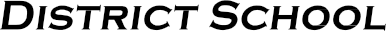 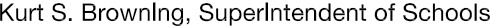 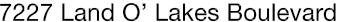 Finance Services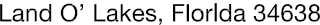 Joanne Millovitsch, Director of Finance813/ 794-2268	727/ 774-2268352/ 524-2268	Fax:  813/ 794-2266 e-mail: jmillovi@pasco.k12.fl.usMEMORANDUMDate:	May 28, 2013To:	School Board MembersFrom:   Joanne Millovitsch, Director of FinanceRe:	Attached Warrant List for the Week of May 28, 2013Please review the current computerized list. These totals include computer generated, handwritten and cancelled checks.Warrant numbers 862627 through 862920 ..............................................................2,521,494.82Amounts disbursed in Fund 1100 .........................................................................................680,326.48Amounts disbursed in Fund 1300 ................................................................................................748.97Amounts disbursed in Fund 3101 ...........................................................................................19,587.00Amounts disbursed in Fund 3709 ................................................................................................351.65Amounts disbursed in Fund 3711 ...........................................................................................13,927.32Amounts disbursed in Fund 3712 ...........................................................................................12,766.71Amounts disbursed in Fund 3713 ...........................................................................................88,693.37Amounts disbursed in Fund 3900 ...........................................................................................19,029.78Amounts disbursed in Fund 3904 ...........................................................................................58,409.37Amounts disbursed in Fund 4100 .........................................................................................402,766.86Amounts disbursed in Fund 4210 .........................................................................................154,142.85Amounts disbursed in Fund 4220 ...........................................................................................11,952.63Amounts disbursed in Fund 4250 .............................................................................................4,375.00Amounts disbursed in Fund 4340 .............................................................................................5,352.00Amounts disbursed in Fund 7110 .............................................................................................1,150.00Amounts disbursed in Fund 7111 .........................................................................................749,450.28Amounts disbursed in Fund 7130 ...........................................................................................19,528.44Amounts disbursed in Fund 7921..........................................................................................219,820.16Amounts disbursed in Fund 7922 ...........................................................................................49,526.70Amounts disbursed in Fund 7923 .............................................................................................1,987.63Amounts disbursed in Fund 9210 .............................................................................................7,601.62Confirmation of the approval of the May 28, 2013 warrants will be requested at the June 18, 2013School Board meeting.